更多招聘信息及资料领取关注微信公众号：zj_sydw回复关键词：“时政”领取2017年1月-2019年3月时政热点扫码关注：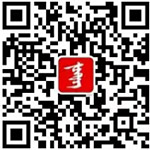 2019年绍兴市上虞区残疾人专职委员公开招聘计划表序号乡镇（街道）岗位人数1百官街道残疾人专职委员12曹娥街道残疾人专职委员13东关街道残疾人专职委员14道墟街道残疾人专职委员15梁湖街道残疾人专职委员16小越街道残疾人专职委员17长塘镇残疾人专职委员18上浦镇残疾人专职委员19汤浦镇残疾人专职委员110丰惠镇残疾人专职委员111下管镇残疾人专职委员112岭南乡残疾人专职委员113陈溪乡残疾人专职委员114丁宅乡残疾人专职委员115章镇镇残疾人专职委员116驿亭镇残疾人专职委员117永和镇残疾人专职委员118谢塘镇残疾人专职委员119盖北镇残疾人专职委员120崧厦镇残疾人专职委员1